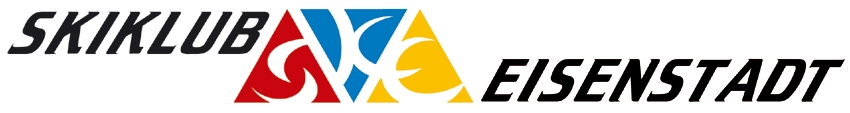 Kleinhöfleiner Hauptstraße 12, 7000 Eisenstadt        www.skiklub-eisenstadt.at        ZVR Nr.415 586 785Semesterschikurs vom 4.2.-11.2. 2023 im Lindenhof Eben im Pongau/Skiwelt AmadéLiebe Freunde, ich freue mich sehr, dass wir die Semesterferien wieder im Lindenhof verbringen können. An- und Abreise sind jeweils am Samstag (4.2. bzw.  11.2.2023) individuell. Der Skikursbetrieb findet von Sonntag bis Freitag statt (6 Tage).Wir haben heuer eine Übernachtung und einen Schitag mehr als letztes Jahr, außerdem nehme ich einen Schilehrer mehr mit, damit wir heuer vier Gruppen machen können. Die Kinder werden dann noch besser in Kleinstgruppen betreut. Das Team vom letzten Jahr hat wieder zugesagt, und neben Arnold, Alexandra und Michi kommt Paul Kaufmann wieder mit.Der Pauschalpreis für Skiklub-Mitglieder beinhaltet das Quartier (7 Nächte mit Vollpension), eine Versicherung für krankheitsbedingte vorzeitige Abreise und 6 Tage Schikurs für die Kinder.Für Nicht-Klubmitglieder ist folgender Aufschlag zu bezahlen: 	Erw. € 35,-- 	Kind € 18,- Die Jahresmitgliedspreise des Skiklubs sind günstiger.  Eine Mitgliedschaft ist darum überlegenswert.Liftkarten Skiwelt Amadé / 6 Tageskarte incl. Key-Card ACHTUNG: Für alle Kinder: unbedingt die Saisonkarte im Vorverkauf (bis 6.12.!) um € 185,-kaufen (statt Normalpreis € 295), wenn ihr auch auf die Reiteralm oder nach Zauchensee mitkommt!Geht einfach über diesen Link: https://www.skiamade.com/all-in-whiteIch hoffe, ihr seid wieder mit dabei! Die Anmeldung mit Liftkarten-Bedarf bitte per Mail an mich (renate.daxboeck@schule.at) Saisonkarten bitte online selbst kaufen. Bis 30.11. ist pro Teilnehmer:in eine Anzahlung von € 200,- auf das Konto Erste Bank IBAN AT39 2011 1410 0500 4529 lautend auf SkiklubEisenstadt zu überweisen. Verwendungszweck: Semesterkurs Eben. Der Restbetrag ist dann bis 10. Jänner fällig. Da bekommt ihr vorher noch eine genaue Aufstellung mit den Restkosten.Liebe Grüße 				Renate Daxböck								0676/32 63 886ErwachseneKinder ab 6 (2005 - 2016)Kinder bis 6 (2017 - 2019)564,-532,-395;-ErwachseneJahrgang 2003 und älter293,-JugendlicheJahrgang 2004 – 2006221,-Kinder Jahrgang 2007– 2016148,5,-Mini2017 und jünger38,-